GLASBENA UMETNOST 5 (18. 5. – 22. 5. 2020) Prejšnjo uro ste spoznali glasbene izraze, povezane s Prekmurjem. Preverite, dopišite spodnja odgovora…Danes ostajamo v Pomurju. Oglej si serijo Muzikajeto (Beltinška banda): Klikni tukaj ali https://4d.rtvslo.si/arhiv/muzikajeto/27196368 (CTRL+klik z miško)Nato v zvezek zapiši imena vseh inštrumentov, ki jih prepoznaš na posnetku (ne bo pretežko, saj cimbale že poznaš).Lepo se imejte.Vita MekindaCIMBALE – ljudski strunski inštrument (trapezne oblike), na katerega se igra z dvema udarjalkama. 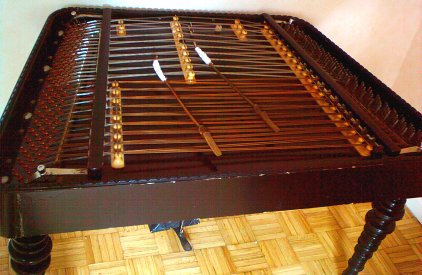 BANDE – zasedbe glasbenikov, ki igrajo na ljudska glasbila.Oddaja Muzika je to: Beltinška banda                                                       20. 5. 2020Inštrumenti: cimbale, _________, _________, _________, ________, ________...